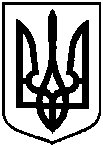 РОЗПОРЯДЖЕННЯМІСЬКОГО ГОЛОВИм. Сумивід 07.10.2016  № 304-Р        На виконання Закону України «Про благоустрій населених пунктів», згідно з рішенням Сумської міської ради від 26.12.2014р. № 3853-МР «Про затвердження Правил благоустрою міста Суми», керуючись пунктом 20 частини 4 статті 42 Закону України «Про місцеве самоврядування в Україні»:1. Створити робочу групу для підготовки проекту Порядку розміщення елементів благоустрою та демонтаж самовільно встановлених елементів благоустрою на території м. Суми згідно з додатком. 2. Установити, що у разі персональних змін у складі робочої групи, або відсутності осіб, які входять до її складу в зв’язку з відпусткою, хворобою чи з інших причин, особи, які виконують їх обов’язки, входять до складу робочої групи за посадами. 3. Дозволити голові робочої групи у разі необхідності залучити спеціалістів структурних підрозділів міської ради, та інших служб, науковців, фахівців, працівників підприємств, установ та організацій (за їх згодою) для участі у роботіробочої групи.4.Робочій групі приступити до роботи з 10 жовтня 2016 року. 5. Пропозиціїнадатиміськомуголові до 26 грудня 2016 року.6.Організаціювиконаннярозпорядженняпокласти на заступника міськогоголови з питаньдіяльностівиконавчихорганіврадиЖурбу О.І.Міський голова 								       О.М. ЛисенкоГолопьоров Р.В. 70-06-08Розіслати: згідно зі списком розсилкиДодатокдо розпорядженняміськогоголови                                                                                                від 07.10.2016  № 304-РСклад робочої групи для підготовки проекту Порядку розміщення елементів благоустрою та демонтаж самовільно встановлених елементів благоустрою на території м. СумиНачальник управління «Інспекція з благоустроюміста Суми» Сумської міської ради                                   Р.В. ГолопьоровНачальник управління «Інспекція з благоустрою міста Суми» 						Р.В. ГолопьоровГоловний спеціаліст-юрисконсульт управління «Інспекція з благоустроюміста Суми»								Є.Ю. ГореваПерший заступник міського голови 				В.В. ВойтенкоНачальник відділу протокольної роботи та контролю							Л.В. МошаНачальник правового управління					О.В. ЧайченкоВ.о. заступника міського голови, керуючогосправами виконавчого комітету 					С.Я. ПакСписок розсилкиПро створення робочої групи для підготовки проекту Порядку розміщення елементів благоустрою та демонтаж самовільно встановлених елементів благоустрою на території м. СумиНачальник управління «Інспекція з благоустрою міста Суми» Сумської міської ради                                           Р.В. ГолопьоровПро створення робочої групи для підготовки проекту Порядку розміщення елементів благоустрою та демонтаж самовільно встановлених елементів благоустрою на території м. СумиГолова робочої групи:Журба Олександр Івановичзаступник міського голови з питань діяльності виконавчих органів радиЗаступник голови:Голопьоров Руслан Володимировичначальник управління «Інспекція з благоустрою міста Суми»Секретар:Горева Євгенія Юріївнаголовний спеціаліст-юрисконсульт управління «Інспекція з благоустрою міста Суми» Члени робочої групи:Галицький Максим Олеговичголова постійної комісії з питань архітектури, містобудування, регулювання земельних відносин, природокористування та екології (за згодою)Гробова Вікторія Павлівнаголова постійної комісії з питань житлово-комунального господарства, благоустрою, енергозбереження, транспорту та зв’язку (за згодою)Довбня Анатолій Миколайовичначальник управління «Інспекція державного архітектурно-будівельного контролю»Дубицький Олег Юрійовичначальник відділу торгівлі, побуту та захисту прав споживачівРябоконь Роман Петровичначальник відділу благоустрою управління комунального господарства та благоустрою департаменту інфраструктури містаКлименко Юрій Миколайовичдиректор департаменту забезпечення ресурсних платежівКривцов Андрій Володимировичначальник управління архітектури та містобудування№з/пНазваорганізаціїПрізвище І.П. керівникаПоштова та електронна адреса1.Перший заступник міського головиВойтенко В.В.м. Суми, майдан Незалежності, 2rada@smr.gov.ua2.Заступник міського голови з питань діяльності виконавчих органів радиЖурба О.І.м. Суми, майдан Незалежності, 2rada@smr.gov.ua3.Управління «Інспекціяз благоустрою міста Суми»Голопьоров Р.В.м. Суми, вулиця Нижньохолодногір-ська, 10incp@smr.gov.ua4.Постійна комісії з питань архітектури, містобудування, регулювання земельних відносин, природокористування та екологіїГалицький М.О.м. Суми, майдан Незалежності, 2rada@smr.gov.ua5.Постійна комісія з питань житлово - комунального господарства, благоустрою, енергозбереження, транспорту та зв’язкуГробова В.П.м. Суми, майдан Незалежності, 2rada@smr.gov.ua6.Управління «Інспекція державного архітектурно-будівельного контролю»Довбня А.М.м. Суми, вулиця Воскресенська 8а/1dabk@smr.gov.ua7.Відділ торгівлі, побуту та захисту прав споживачівДубицький О.Ю.м. Суми, вулиця Горького, 21torg@smr.gov.ua8.Департамент інфраструктури містаРябоконь Р.П.м. Суми, вулиця Воскресенська 8а/1dim@smr.gov.ua9.Департамент забезпечення ресурсних платежівКлименко Ю.М.м. Суми, вулиця Садова, 33dresurs@smr.gov.ua10Управління архітектури та містобудуванняКривцов А.В.м. Суми, вулиця Воскресенська 8а/1arh@smr.gov.ua